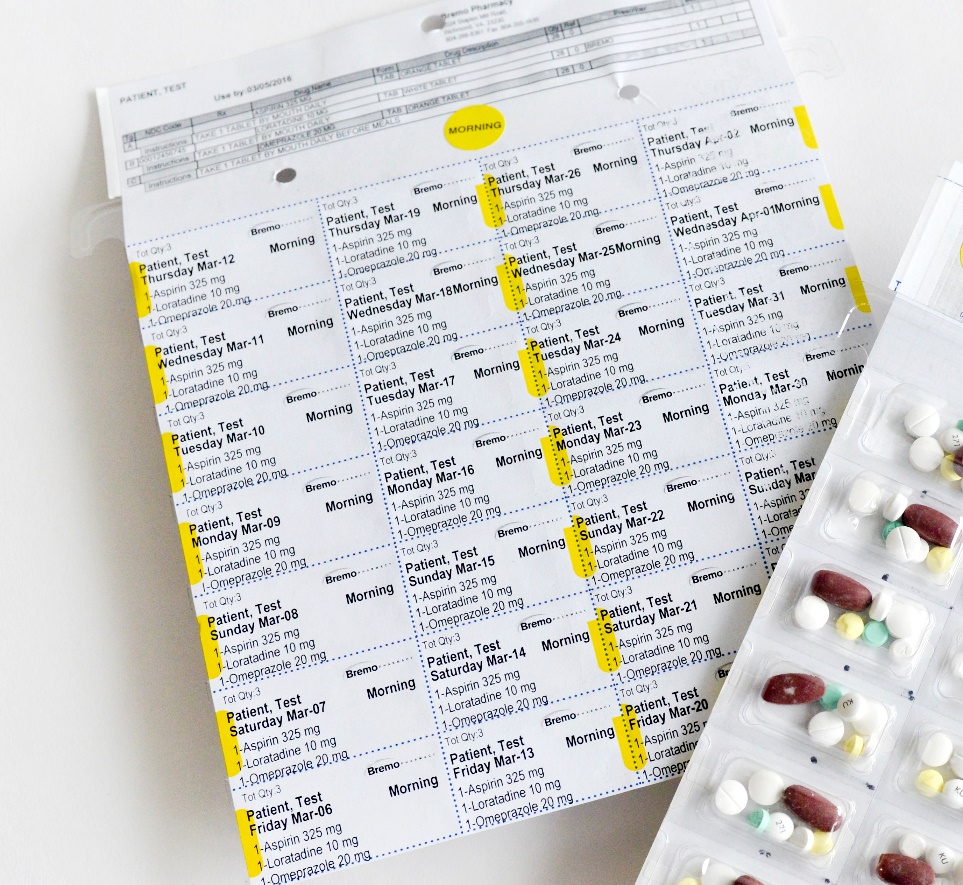 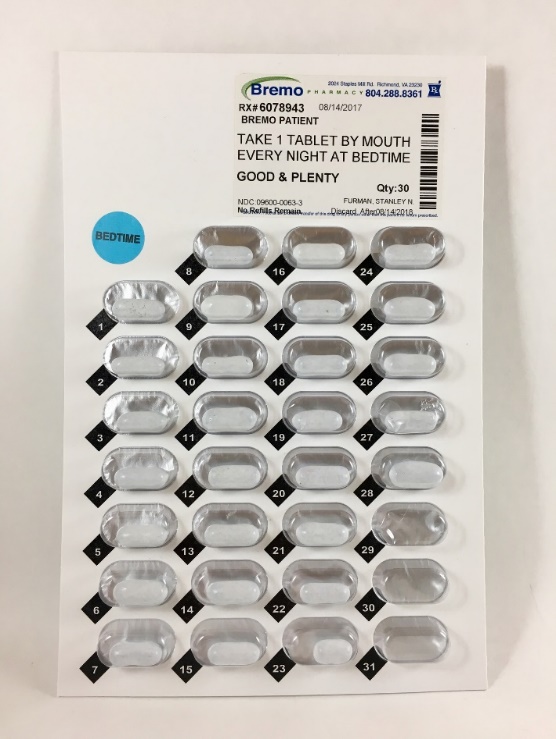 Pharmacy Copy, please read and signPlease list the daily medications you would like to be filled monthly below:
Todays date: _________________Please list medications you do not take daily. We will check with you on your monthly call to see if you need them included in your monthly order: ____________________________________________________________________________________________________________________________________________________________________________________________________________________________________________________________New Patient Information Form 
Name _________________   ___  _________________    New Patient Information Form 
Name _________________   ___  _________________    Date of Birth ____ /____ /____       
                   mm       dd        yy                         Date of Birth ____ /____ /____       
                   mm       dd        yy                         Date of Birth ____ /____ /____       
                   mm       dd        yy                                                     First                                  MI                     Last Name                            First                                  MI                     Last NameSSN ____________________________ SSN ____________________________ ❏Male          ❏Female          ❏Male          ❏Female          Address __________________________________  __________________   __  ___________Address __________________________________  __________________   __  ___________Address __________________________________  __________________   __  ___________Address __________________________________  __________________   __  ___________Address __________________________________  __________________   __  ___________                           Street				            	                 City                         State         Zip Code                           Street				            	                 City                         State         Zip Code                           Street				            	                 City                         State         Zip Code                           Street				            	                 City                         State         Zip Code                           Street				            	                 City                         State         Zip CodePhone ______ - ______ - _________               ❏ This is my preferred form of contactPhone ______ - ______ - _________               ❏ This is my preferred form of contactPhone ______ - ______ - _________               ❏ This is my preferred form of contactPhone ______ - ______ - _________               ❏ This is my preferred form of contactPhone ______ - ______ - _________               ❏ This is my preferred form of contactE-Mail ____________________________        ❏ This is my preferred form of contactE-Mail ____________________________        ❏ This is my preferred form of contactE-Mail ____________________________        ❏ This is my preferred form of contactE-Mail ____________________________        ❏ This is my preferred form of contactE-Mail ____________________________        ❏ This is my preferred form of contactFamily Contact: _______________________ Relationship :_____________________Phone : _____-_____-_____   ❏ I give my consent to contact regarding my prescriptions/paymentsFamily Contact: _______________________ Relationship :_____________________Phone : _____-_____-_____   ❏ I give my consent to contact regarding my prescriptions/paymentsFamily Contact: _______________________ Relationship :_____________________Phone : _____-_____-_____   ❏ I give my consent to contact regarding my prescriptions/paymentsFamily Contact: _______________________ Relationship :_____________________Phone : _____-_____-_____   ❏ I give my consent to contact regarding my prescriptions/paymentsFamily Contact: _______________________ Relationship :_____________________Phone : _____-_____-_____   ❏ I give my consent to contact regarding my prescriptions/paymentsPrimary Care Physician _________________________________________________ Primary Care Physician _________________________________________________ Primary Care Physician _________________________________________________ Primary Care Physician _________________________________________________ Primary Care Physician _________________________________________________ ***** Drug Allergies❏ no ❏ yes List drugs: __________________________________ How did you hear about our program:_________________________________________***** Drug Allergies❏ no ❏ yes List drugs: __________________________________ How did you hear about our program:_________________________________________***** Drug Allergies❏ no ❏ yes List drugs: __________________________________ How did you hear about our program:_________________________________________***** Drug Allergies❏ no ❏ yes List drugs: __________________________________ How did you hear about our program:_________________________________________***** Drug Allergies❏ no ❏ yes List drugs: __________________________________ How did you hear about our program:_________________________________________Primary Prescription Insurance InformationPlan Name:  _______________________________   RX BIN:____________  RX PCN:_____________ID #: _____________________________________   RX GROUP: _______________Primary Prescription Insurance InformationPlan Name:  _______________________________   RX BIN:____________  RX PCN:_____________ID #: _____________________________________   RX GROUP: _______________Primary Prescription Insurance InformationPlan Name:  _______________________________   RX BIN:____________  RX PCN:_____________ID #: _____________________________________   RX GROUP: _______________Primary Prescription Insurance InformationPlan Name:  _______________________________   RX BIN:____________  RX PCN:_____________ID #: _____________________________________   RX GROUP: _______________Primary Prescription Insurance InformationPlan Name:  _______________________________   RX BIN:____________  RX PCN:_____________ID #: _____________________________________   RX GROUP: _______________Secondary Prescription Insurance InformationPlan Name:  _______________________________   RX BIN:____________  RX PCN:_____________ID #: _____________________________________   RX GROUP: _______________Pharmacy Help-Desk Phone #: ___________________________Secondary Prescription Insurance InformationPlan Name:  _______________________________   RX BIN:____________  RX PCN:_____________ID #: _____________________________________   RX GROUP: _______________Pharmacy Help-Desk Phone #: ___________________________Secondary Prescription Insurance InformationPlan Name:  _______________________________   RX BIN:____________  RX PCN:_____________ID #: _____________________________________   RX GROUP: _______________Pharmacy Help-Desk Phone #: ___________________________Secondary Prescription Insurance InformationPlan Name:  _______________________________   RX BIN:____________  RX PCN:_____________ID #: _____________________________________   RX GROUP: _______________Pharmacy Help-Desk Phone #: ___________________________Secondary Prescription Insurance InformationPlan Name:  _______________________________   RX BIN:____________  RX PCN:_____________ID #: _____________________________________   RX GROUP: _______________Pharmacy Help-Desk Phone #: ___________________________Preferred Method of Payment:  ❏Cash on Delivery  ❏Credit Card (required for UPS)  ❏CheckPreferred Method of Payment:  ❏Cash on Delivery  ❏Credit Card (required for UPS)  ❏CheckPreferred Method of Payment:  ❏Cash on Delivery  ❏Credit Card (required for UPS)  ❏CheckPreferred Method of Payment:  ❏Cash on Delivery  ❏Credit Card (required for UPS)  ❏CheckPreferred Method of Payment:  ❏Cash on Delivery  ❏Credit Card (required for UPS)  ❏CheckPlease check the following health conditions you havePlease check the following health conditions you havePlease check the following health conditions you havePlease check the following health conditions you havePlease check the following health conditions you have❏  Acid Reflux (GERD)❏  Anxiety❏  Arthritis❏  Asthma❏  Bipolar disorder❏  Cancer❏  Chest pain (Angina)❏  COPD❏  Congestive heart failure❏  Depression❏  Diabetes (Type I or II)❏  Kidney disease❏  Emphysema❏  Glaucoma❏  Hardening of arteries❏  Headaches❏  Hypothyroid❏  Hyperthyroid❏  Irregular heart beat (Arrhythmia)❏  HIV / AIDS❏  High blood pressure❏  High cholesterol❏  Kidney disease❏  Emphysema❏  Glaucoma❏  Hardening of arteries❏  Headaches❏  Hypothyroid❏  Hyperthyroid❏  Irregular heart beat (Arrhythmia)❏  HIV / AIDS❏  High blood pressure❏  High cholesterol❏  Kidney disease❏  Emphysema❏  Glaucoma❏  Hardening of arteries❏  Headaches❏  Hypothyroid❏  Hyperthyroid❏  Irregular heart beat (Arrhythmia)❏  HIV / AIDS❏  High blood pressure❏  High cholesterol❏  Liver disease❏  Parkinson’s disease❏  Previous heart attack❏  Previous stroke❏  Schizophrenia❏  Seizures❏  Sexual dysfunction❏  Skin problems❏  Stomach ulcers❏  Thyroid Problems❏  Other _______________Do you currently smoke?  ❏Yes  ❏No  	If yes, how many packs per day? _________Do you currently smoke?  ❏Yes  ❏No  	If yes, how many packs per day? _________Do you currently smoke?  ❏Yes  ❏No  	If yes, how many packs per day? _________Do you currently smoke?  ❏Yes  ❏No  	If yes, how many packs per day? _________Do you currently smoke?  ❏Yes  ❏No  	If yes, how many packs per day? _________I understand the importance & agree to notify the pharmacy if any of the above information changes ❏Yes  ❏No  I understand the importance & agree to notify the pharmacy if any of the above information changes ❏Yes  ❏No  I understand the importance & agree to notify the pharmacy if any of the above information changes ❏Yes  ❏No  I understand the importance & agree to notify the pharmacy if any of the above information changes ❏Yes  ❏No  I understand the importance & agree to notify the pharmacy if any of the above information changes ❏Yes  ❏No  Si         Patient or caregiver signature: __________________________________________________
             Date: _________________Si         Patient or caregiver signature: __________________________________________________
             Date: _________________Si         Patient or caregiver signature: __________________________________________________
             Date: _________________Si         Patient or caregiver signature: __________________________________________________
             Date: _________________Si         Patient or caregiver signature: __________________________________________________
             Date: _________________Pharmacy Name: _____________________Phone #_________________ Physician and phone #________________________________________

Rx #   Medication name                                      Strength/ DirectionsList quantity of tablets/capsules remaining in your bottle currently (This is very important to sync your meds)List time(s) of day meds are takenAM, NOON, PM, BedtimeRX #	RX #RX #RX #RX #RX #RX #RX #RX #